Варіант 11. Атом, що втратив електрон називається… а) …. негативним іоном;    б) .… протоном;     в) .… позитивним іоном;    г) .… нейтроном.  2. В однорідному електростатичному полі протон і електрон набувають прискорення, …  а) … однакові за напрямом і модулем    .  б) … протилежні за напрямом і різні  за модулем                                                                               в) … протилежні за напрямом і однакові за модулем                                    г) …  однакові за напрямом і  різні за модулем   3. Визначте, як зміниться сила взаємодії точкових зарядів, якщо збільшити                                                                                               відстань між ними в 3 рази.     а) зменшиться в 3 рази;                     в) зменшиться в 9 разів;    б) збільшиться в 3 рази;                    г) збільшиться в 9 разів.4. Яка напруженість поля в точці, де на пробний заряд 10 нКл  діє сила 0,2 мН?    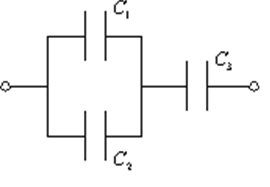    5. На рисунку показано з’єднання трьох конденсаторів однакової ємності по 4 мкФ кожний. Визначте загальний заряд батареї конденсаторів, якщо на неї подано напругу 120 В                                                                          6. Дві однакові металеві кульки із зарядами  6 нКл і  -2 нКл зіштовхнули, а потім віддалили у вакуумі на відстань 10 см.  Якою стала сила кулонівської взаємодії між кульками?7.  Яку швидкість отримав електрон, що пройшов прискорюючи різницю потенціалів 1000 В? Початкову швидкість електрона вважайте рівною нулю.